ב"החודש כסלו – שאלות מספר התודעה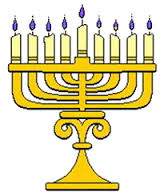 לפניכם חידון א"ב בנושאי חודש כסלו, פענחו את החידות, השלימו את החסר והשיבו על השאלות.א (עמ' קפט)אני אינני בביתיאם מקום יש ליאדליק בפני עצמיאם לאו - מה דיני? ____________________________________________________________________________________________________________________________________________ב  (עמ' קפו)בתקופה זו בקורות עמנוארע נס חנוכה במקדשנו באיזו תקופה מדובר? _________________ג  (עמ' קצט)לבטל חוקי התורה בקשו האויביםהטילו על ישראל  שלושה איסוריםג __________  קשות למען נהיה "ככל הגויים". מה הם השלושה הנזכרים?______________________________________________________________________ד  (עמ' קפו)מבית ה______  בירושלים השליחים נשלחולהודיע מתי את ראש חודש קידשוגם על כסלו לפרסם יצאואף על פי שימי החנוכה בתורה לא פורשו.ה  (עמ' קפו-ז)כשמצאו  פך שמן בחותם החשמונאיםנעשה בו נס, ודלק ___________________לשנה אחרת קבעום ועשאום ____________________ב ______________ ו _________________."הלל": כמשמעו  ש_______________________________________________________"הודאה": זה שאומרים  ___________________________________________________ו  (עמ' קפז, קצ)במילים הללו אני נפתחת, בשני מועדים בשנההראשון על גזרת הגוף והגשמיות,השני על גזרת התורה והרוחניות.אני מופיעה, בברכת המזון ובברכת ההודאה ש"בעמידה" באלו מילים אני פותחת ? _______________________מה עושים אם שוכחים אותי בתפילת העמידה? _____________________________________ ______________________________________________________________________ז  (עמ' קצ)מעבר לכסלו זמנובפרשת הנשיאים רמז לשמוזה היום, סוף מעשה ההודאהבו עיקרה של השמחה והישועהכיצד נקרא יום זה? _______________________ח (עמ' קצא)מימות משה רבנו נועד זה היום לגדולהבו ___________________  במדבר הסתיימהוזכו החשמונאים ונתגלה אורו בימיהםבחמש ועשרים נחו מאויביהם.ט (עמ' קפז)לשכמותי המתינו ימים שמונה עד שנזדככו ימים שבעה,ביום אחד מסקו וכתשו הפריהכל למקדש זך ונקי.מי אני? ______________________מצוה מן המובחר להדליק נרות חנוכה ב __________________________ והוא לזכר _______________________ אבל גם כל שאר השמנים והפתילות ___________________.י  (עמ' קצח)מאז אדם הראשון דורות עשרהלבנו ___________ היו בנים שבעהזה הרביעי היה לראש ממלכהנוי ויופי מאביו הברכה.    מי אני? ____________כ  (עמ' קפז)אבי המשפחה נשא בזה התוארכולו יראת ה', אמת וטוהרפח אחד עם חותמו נשארובו הנס נמשך. _______________ל   (עמ' קפח-ט)לאחר קיום מצוות ההדלקהאנו מזמרים אל מול נרות החנוכהזה הנר קדוש ומותר לראותואך אסור ל ___________ל _______________.מדוע אנו מדליקים את השמש נוסף על נרות חנוכה? ____________________________________________________________________________________________________________________________________________מ (עמ' קצה)מכלי המקדש הננינרות חנוכה זכר ודוגמא ממניאני שקולה כנגד _____________________מי אני? ____________________________נ (עמ' קפח)בתחילה אני אחד בסוף שמונהבתחילה עלי מברכים שלושבהמשך שתייםמי אני? ________________מהן שלושת הברכות שמברכים ביום הראשון?__________________________________________________________________________________________________________________________________________________________________________________________________________________איזו ברכה נאמרת רק ביום הראשון ולא בשאר הימים? _______________________________ס (עמ' קצא)משחק לילדיםאת הניסים דרכו מזכיריםלמרות ביטול  התורה עוד תחזרו ללימוד במהרה. מי אני ? ________________חנוכה מלשון חינוךכיצד משחק זה קשור לחינוך?_____________________________________________________________________אלו שני מנהגים נוספים קשורים לחינוך הילדים בחנוכה?_____________________________________________________________________ ע   (עמ' קפח)למעלה מע _____________ טפחיםידי חובה יוצאים,מעל אמות ע _____________אין פרסום לניסים.פ (עמ' קפח)בשלי נקבע מקום ההדלקהמזוזה מימין, ומשמאל נר חנוכה,ליד הפתח, לרשות הרביםלמען יראו העוברים ושבים.באיזה מושג מדובר? ________________מה נהגו לעשות בדורות האחרונים? _____________________________________מה צריכים בני הבית לעשות בהקשר למושג זה? ____________________________צ (עמ' קפח-ט)מנהג ירושלים בשקיעת החמהבטרם תפילת ערבית נאמרה,ומנהג החסידים לאחר המצוהעד לאותו זמן ולאותה השעה.באיזה מושג מדובר? ________________עד מתי אפשר להדליק נר חנוכה? ________________________________ואם בני הבית ישנים כולם ואינו יכול להעירם מה עושה? ________________________כמה זמן צריכים הנרות לדלוק? _____________ק (עמ' קפו)  לנח ה' אותה הראהאות ברית לדורו נאמרה,כמוה פעמים הרבה תמצא  בכסלומזל החודש זה הקרבמדוע ה ____________ הוא מזל חודש כסלו?________________________________________________________________ר (עמ' קפח)לשם פונים כל נרות חנוכהלפרסום הנס, לזכר ההצלה,ומי אשר משם גבוה או רחוקנרותיו בפתח ביתוזה הדין והחוק.      באיזה מושג מדובר? __________________אלו דינים קשורים בו? ______________________________________________________ ______________________________________________________________________ש (עמ' קצ)בערבו של יום-שתיים הננומי ראשון ובמי יחלו?במי מדובר? ______________________________________מתי ברכת המזון היא הארוכה ביותר? מדוע? __________________________________________________________________________________________________________ת  (עמ' קצו)בידם מצוה אחת שמורההדלקת המנורה,כל זמן שאותה ישראל מדליקים ___________ הם עומדים ועולים.שכתוב:" להעלות נר __________".